Regular Board MeetingNorth River School District #200Date: November 21, 2022     Time: 5:30 p.m.	Location: Library1. Call to Order - Flag Salute-Chairman Koehn called the meeting to order at 5:31 PM.2. Roll Call-Board Members present: Chairman Debbie Koehn, Vice Chair Lorenzo Churape, Director Josh Greiner, Director Jim Banas, and Director Dan Brown. Others present Superintendent/Principal Rick Winters and Business Manager Casandra Doll. Visitors in person and on zoom.3. Consideration of the Agenda          Add under New Business:CMPS Kids updateMrs. Charity Jolly - Art Class Request Dan Brown- communicationApproval of Minutes Minutes of Oct 17, 2002, Regular Board Meeting Director Banas motioned to approve the minutes as amended and Chairman Koehn seconded the motion. The motion passed unanimously.Approval of Agenda Vice Chair Churape motioned to approve the agenda and Director Brown seconded the           motion. The motion passed unanimously.4. Public Commentary on Agenda Items: Please limit comments to approximately two minutes. The Board cannot allow comments in regard to personnel or student disciplineNorth River Students spoke to the board about changes they would like to see with their current computer class and how they would like to continue taking the class. They also spoke about safety concerns they had for themselves and other students at North River and what steps the school has taken to be sure everyone is safe.North River Community Members/Parents spoke about concerns they had with student safety and wanted to know the School Board's Policy on the matter. They also commented on the current computer class. One expressed the importance of the class for her granddaughter's future after graduation and how not having the class could negatively impact her future studies.5. Reports   a. ASB Report — None   b. Superintendent’s ReportSuperintendent Winters discussed the current sub rate of $18 hr. and proposed to the Board Directors to raise the rate to $23 hr. to stay competitive with other districts and for the commute out to North River. Director Banas made a motion to accept and approve raising the sub rate to $23 per hour and Director Greiner seconded the motion. The motion passed unanimously. Purchase Agreement - Mr. Winters shared information on the Washington State Purchasing Agreement that all schools are to adopt at the beginning of the year, allowing us to purchase equipment and supplies.Grant Reimbursement - Mr. Winters explained that the Purchase Agreement goes hand and hand with grant reimbursements. The Purchase Agreement allows us to get reimbursed through the grant system.Internet - Mr. Winters would like the board to approve an extension that can be used with our current internet to help with the connection and outages we have experienced this school year. The equipment would cost $1600 and can be paid out over 12-month period. There is a current wait list of approximately 6 months.Chairman Koehn motioned to approve the purchase of the internet equipment and Director Brown seconded the motion. The motion passed unanimously.c. Director's ReportDirector Banas shared information on the NRA Shield Program. There is a 5-day training for threats that are by local law enforcement that can train up to 20 people. There is no charge for this training.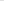 6. Finance         a. Approval of Accounts PayableDirector Banas motioned to approve monthly vouchers and Director Greiner seconded the motion         b. Business Manager's Report-JH/HS Basketball Contracts 2022/23Sean Pierson-JR High CoachRich Brock-Girl's CoachJohn Gumaelius-Boys' Varsity CoachBudget Status Report - see the printoutFund Balance Report - $312,359.00Grant Claims - noneTravel – none7. Old Business           a. Policy update process – Director Jim Banas: Director Banas gave a report on having our policies updated by WASDA. It would take 1 8 months and cost $6,000 for them to do a complete policy update We can also do a 1/4 per year and the cost would be $2,000. If there are policies that needed to be modified because of law changes WASDA lawyers would send us the updates to amend our policy. Director Banas motioned for approval to hire WASDA to update our policies by doing a % per year and Director Greiner seconded the motion. The motion passed unanimously.8. New Business          a. CMPS Kids update: Students gave updates on a community service project they are working on this year.          b. Mrs. Charity Jolly Art update: Mrs. Jolly had a slideshow presentation on how art has been successful throughout the years. She wanted the Board Directors to see how valuable art class was and the importance of having the correct amount of supplies on hand. There are many items that need to be replaced. Mrs. Jolly requested           c. Dan Brown- Communication: Director Brown would like to improve the current communication practices the school uses to be sure the phone system worked when there are internet outages and that phone messages are sent and received in a timely matter. He mentioned that members of The Grange had been leaving messages to connect with a teacher to drop off encyclopedias and school supplies and had never received a return call. Director Brown has also personally called and left messages and feels they were not being handled properly and has also felt he wasn't being heard and that it's frustrating. Chairman Koehn asked Director Brown if he was referring to the school or the board and he replied both. She also asked if he received emails that she had sent him and he replied yes. Superintendent Winters also explained that when the internet is out the school can still make phone calls but cannot receive calls (an internet extension will help with the outages).9. Public Commentary on Agenda Items: Please limit comments to approximately two minutes. The Board cannot allow comments in regard to personnel or student discipline.Several NR Parents would like to have an executive meeting with the board. Director Banas shared the correct steps needed to have that type of meeting. He instructed the parents to write a request and send it to the board. The board would then communicate when the meeting can take place.10. Other Business:       a. Review of Agenda Items for Director's: The Board Directors reviewed the current agenda.       b. Executive Session: The Board Directors went into an extension session from 7:00 PM to 7:15 PM and asked for 15 more minutes. At 7:30 PM the Board Directors returned with no action being taken.11. Adjourn: Director Banas motioned to adjourn the meeting at 7:31 PM and Vice Chair Churape seconded the motion. The motion passed unanimously.